Ficha N 16 Lenguaje verbal.Identificar las letras de su nombre.Juego del paraguas para reconocer las letras de su nombre.Pinta las letras que aparezcan en tu nombre.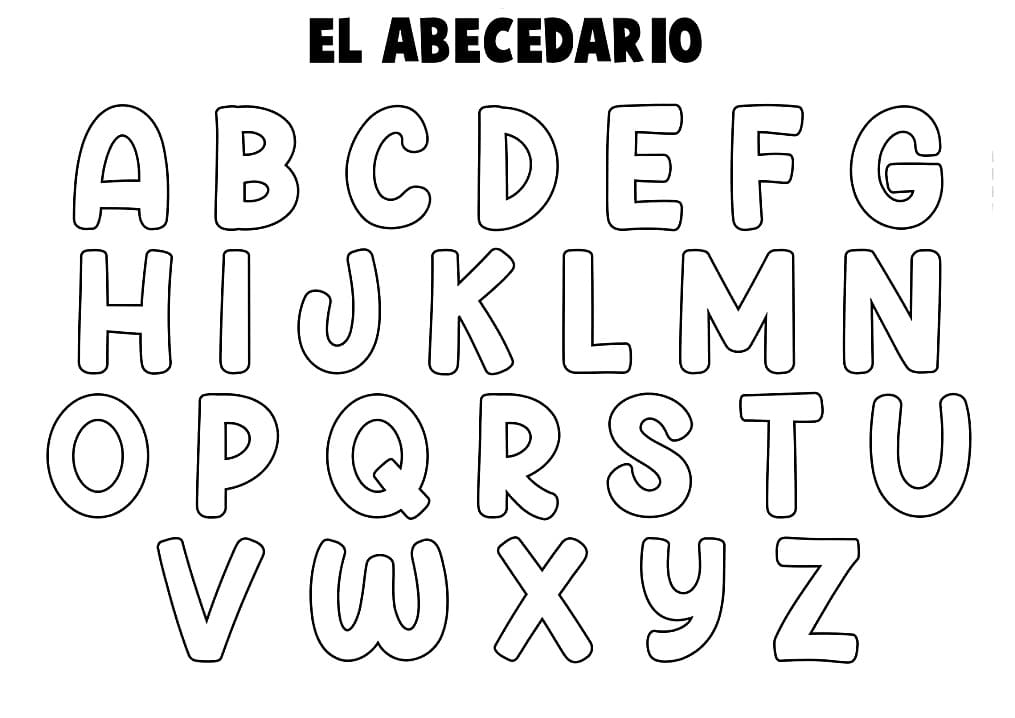 NOMBRE:FECHA: